§2372.  Division of Building Codes and Standards1.  Established.  The Division of Building Codes and Standards is established within the Department of Public Safety, Office of the State Fire Marshal to provide administrative support and technical assistance to the board in executing its duties pursuant to Title 10, section 9722, subsection 6.[PL 2011, c. 633, §9 (AMD).]2.  Staff.  The commissioner may appoint and may remove for cause staff of the division, including:A.  A technical codes coordinator certified in building standards pursuant to Title 30‑A, section 4451, subsection 2-A, paragraph E, who serves as the division director and principal administrative and supervisory employee of the board. The technical codes coordinator shall attend meetings of the board, keep records of the proceedings of the board and direct and supervise the personnel employed to carry out the duties of the board, including but not limited to providing technical support and public outreach for the adoption of the code, amendments, conflict resolutions and interpretations. Technical support and public outreach must include, but may not be limited to:(1)  Providing nonbinding interpretation of the code for professionals and the general public; and(2)  Establishing and maintaining a publicly accessible website to publish general technical assistance, code updates and interpretations and post-training course schedules; and  [PL 2011, c. 633, §9 (AMD).]B.  An office specialist to provide administrative support to the division and the board.  [PL 2011, c. 633, §9 (AMD).][PL 2019, c. 517, §2 (AMD).]SECTION HISTORYPL 2007, c. 699, §11 (NEW). PL 2011, c. 633, §9 (AMD). PL 2019, c. 517, §2 (AMD). The State of Maine claims a copyright in its codified statutes. If you intend to republish this material, we require that you include the following disclaimer in your publication:All copyrights and other rights to statutory text are reserved by the State of Maine. The text included in this publication reflects changes made through the First Regular and First Special Session of the 131st Maine Legislature and is current through November 1. 2023
                    . The text is subject to change without notice. It is a version that has not been officially certified by the Secretary of State. Refer to the Maine Revised Statutes Annotated and supplements for certified text.
                The Office of the Revisor of Statutes also requests that you send us one copy of any statutory publication you may produce. Our goal is not to restrict publishing activity, but to keep track of who is publishing what, to identify any needless duplication and to preserve the State's copyright rights.PLEASE NOTE: The Revisor's Office cannot perform research for or provide legal advice or interpretation of Maine law to the public. If you need legal assistance, please contact a qualified attorney.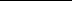 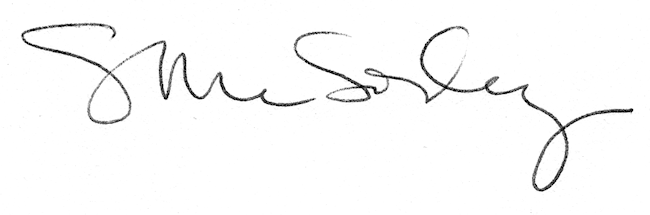 